PENGARUH KEPEMIMPINAN KEPALA SEKOLAH, DAN BUDAYA MUTU  TERHADAP KINERJA GURU DI SEKOLAH YAYASAN PENDIDIKAN DASAR DAN MENENGAH PASUNDAN(Study kasus di SMP Pasundan 1,2,3, dan 6)Artikel Jurnal tesis Untuk Memenuhi Salahsatu Syarat Guna Memperoleh Gelar Magister Manajemen Pada Program Studi Magister Manajemen Konsentrasi Manajemen PendidikanOlehSITI JUARIAHNPM. 148020024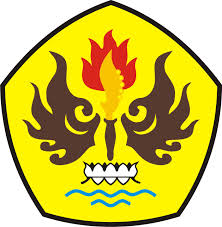 PROGRAM MAGISTER MANAJEMENFAKULTAS PASCA SARJANAUNIVERSITAS PASUNDAN BANDUNG2017